IssuesPut the section title Issues.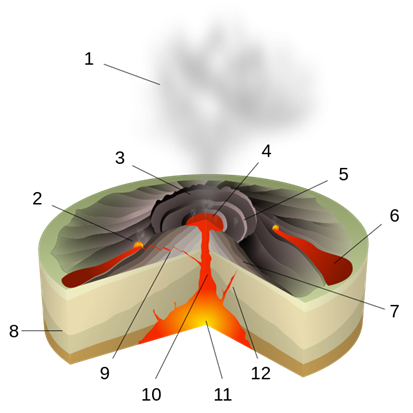 Draw a labelled sketch of a shield volcano. Only label: 3.   CRATER6.   LAVA FLOW7.   LAYERS OF ASH &        LAVA11. MAGMA CHAMBERAt which type of plate boundary and at which other type of location are shield volcanoes found?What is the main feature of the magma that makes up a shield volcano?Draw a labelled sketch of composite cone volcano. Only label:1. ASH PLUME 2. MAGMA CONDUIT 3. VOLCANIC ASH FALL 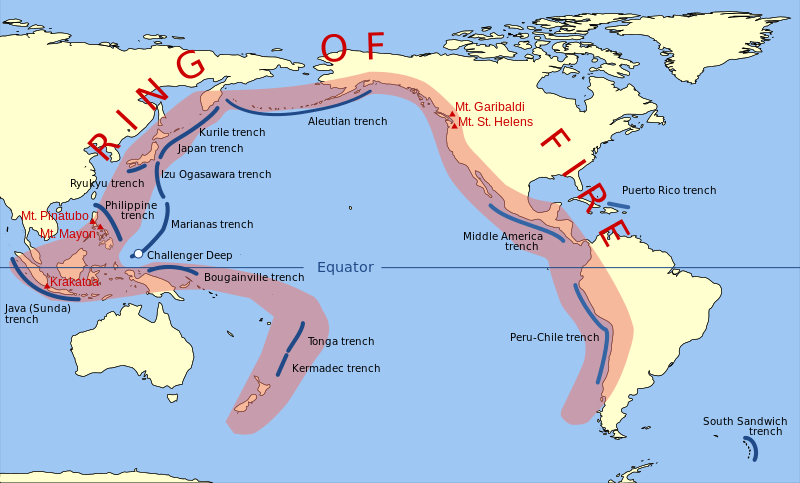 4. LAYERS OF ASH & LAVA 6. MAGMA CHAMBER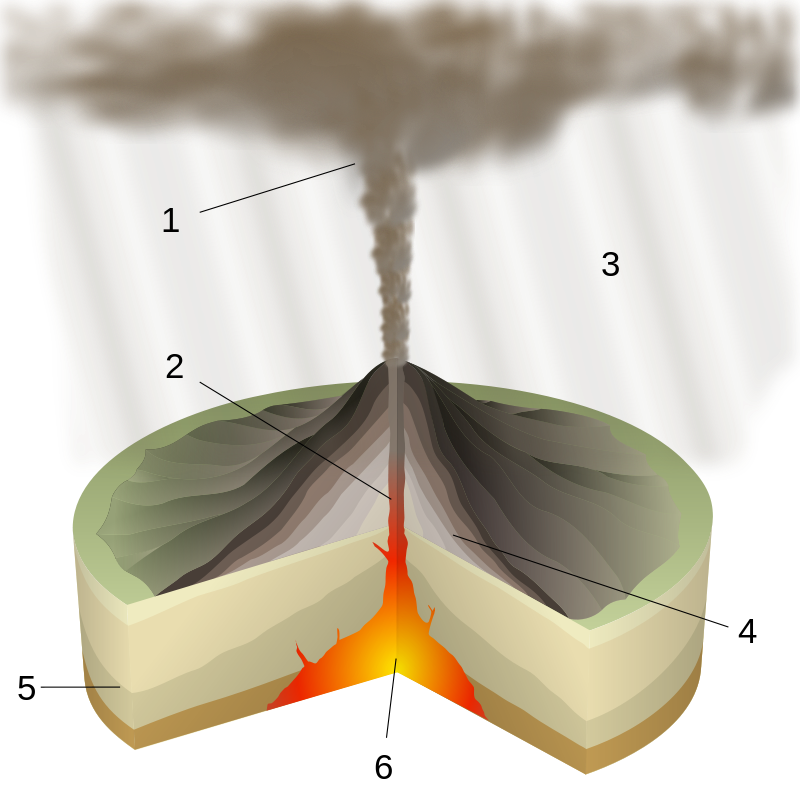 At which type of plate boundary are composite cone volcanoes found?What are the main features of the magma that makes up a composite cone volcano?Draw up a table to show the differences and similarities between shield and composite cone volcanoes.Where is the ‘Ring of Fire’?What is the ring of fire?DecisionsPut the section title Decisions and imagine that you are in charge of a town or city close to either Mount Vesuvius or Krakatau. 3 million people live in the danger zone of Vesuvius and over 20 million in the danger zone from Krakatau.Describe under the sub-heading Prediction list four ways in which you could predict the volcano was about to erupt.Prediction1234Describe under the sub-heading Prevention list four ways in which you could prevent hazards during an eruption.Prevention1234Now draw up a ranked (most important first) list of planned drills for everyone to practice under the heading Preparation. Start with evacuation as the most important. Preparation1 Evacuation234SimilaritiesDifferences